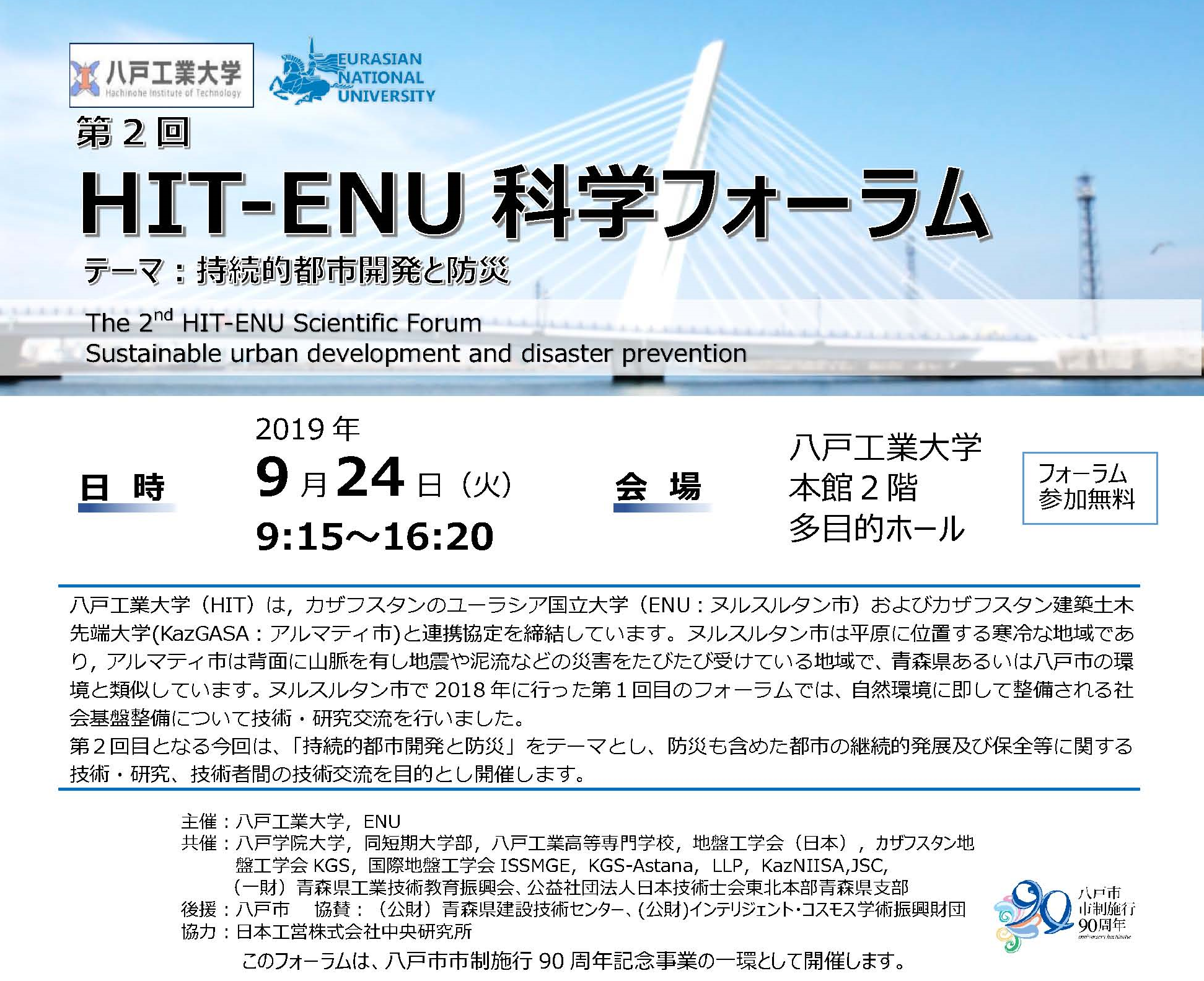 　　　　　　　　　　　　　　　　第2回HIT-ENU科学フォーラム　参加申込書　【申込締切：９月１３日（金）】【申込書送信先】　八戸工業大学　社会連携学術推進室FAX：0178-25-1966　E-mail:kaikaku@hi-tech.ac.jp歓迎会は、フォーラム終了後18：00～、八戸グランドホテルにて行います【会費：6,000円】 。会社・団体名所在地TELFAX連絡担当者部署名・氏名部署名・氏名部署名・氏名連絡担当者E-mailE-mailE-mail部署・役職氏名フォーラム歓迎会参加／不参加参加／不参加参加／不参加参加／不参加参加／不参加参加／不参加